АДМИНИСТРАЦИЯ ДНЕПРОВСКОГО СЕЛЬСКОГО ПОСЕЛЕНИЯНОВОДУГИНСКОГО РАЙОНА СМОЛЕНСКОЙ ОБЛАСТИП О С Т А Н О В Л Е Н И Еот «21» августа 2023 года                                                                                              №34О признании утратившим   силупостановления Администрации Днепровского сельского поселения Новодугинского района Смоленской области №56 от 16.11.2022 г.В соответствии с Федеральным законом от 06.10.2003 №131-ФЗ «Об общих принципах организации местного самоуправления в Российской Федерации», Уставом Днепровского сельского поселения Новодугинского района Смоленской области, Администрация Днепровского сельского поселения Новодугинского района Смоленской области  п о с т а н о в л я е т:1.Признать утратившим силу постановление Администрации Днепровского сельского поселения Новодугинского района Смоленской области от 16 ноября 2022 года №56 «Об утверждении Положения о согласовании и утверждении уставов казачьих обществ, создаваемых (действующих) на территории Днепровского сельского поселения Новодугинского района Смоленской области».2. Разместить настоящее постановление в информационно-телекоммуникационной сети «Интернет» на официальном сайте Администрации муниципального образования «Новодугинский район» Смоленской области в разделе «Днепровское сельское поселение». 3. Контроль за исполнением настоящего постановления оставляю за собой.Глава муниципального образования Днепровское сельское поселениеНоводугинского районаСмоленской области                                                                                А.И.Хлестакова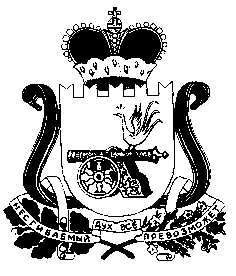 